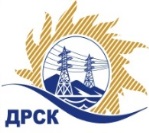 Акционерное Общество«Дальневосточная распределительная сетевая  компания»ПРОТОКОЛ ПЕРЕТОРЖКИСпособ и предмет закупки: открытый запрос предложений на право заключения договора: Мероприятия по строительству и реконструкции электрических сетей для технологического присоединения потребителей (в том числе ПИР) на территории ЮРЭС для нужд филиала ХЭС.Плановая стоимость закупки:  19 500  000,00  рублей без учета НДС (23 010 000,00 руб. с учетом НДС). Закупка 97.1 р. 2.1.1 ГКПЗ 2018ПРИСУТСТВОВАЛИ: члены постоянно действующей Закупочной комиссии 1-го уровня АО «ДРСК». ВОПРОСЫ ЗАСЕДАНИЯ ЗАКУПОЧНОЙ КОМИССИИ:В адрес Организатора закупки поступило 3 (три) заявки на участие в  процедуре переторжки на участие в переторжке, конверты с которыми были размещены в электронном виде на сайте Единой электронной торговой площадки (АО «ЕЭТП»), по адресу в сети «Интернет»: https://rushydro.roseltorg.ru.Вскрытие конвертов было осуществлено в электронном сейфе Организатора закупки на ЕЭТП, в сети «Интернет»: https://rushydro.roseltorg.ru автоматически.Дата и время начала процедуры вскрытия конвертов с заявками на участие в переторжке: в 15:00 часов благовещенского времени 26.01.2018 Место проведения процедуры вскрытия конвертов с заявками на участие в процедуре переторжки: Единая электронная торговая площадка, в сети «Интернет»: https://rushydro.roseltorg.ruСекретарь Закупочной комиссии 1 уровня  АО «ДРСК»                       							М.Г. ЕлисееваКоврижкина Е.Ю.Тел. 397-208№ 94/УКС-Пг. Благовещенск26 января  2018№п/пНаименование Участника закупки и место нахожденияСуммарная стоимость единичных расценок предлагаемых работ до переторжки, руб. без НДС.Суммарная стоимость единичных расценок предлагаемых работ после переторжки без НДС, руб.1ООО «НаноЭлектроМонтаж»г. Москва, Ленинский пр-т, 82/219 245 763,00 19 161 016,952АО «Востоксельэлектросетьстрой»г. Хабаровск, ул. Тихоокеанская, 16519 554 511,53 18 853 571,003ООО «ДТЭН»г. Хабаровск, ул. Ким Ю Чена, 419 500 000,00 Не поступила4ООО «Компания Новая Энергия»г. Новосибирск, ул. Чаплыгина, 9319 500 000,00 17 261 923,245ООО «Амур-ЭП»г. Хабаровск, пр-т 60 лет Октября, 1419 592 613,53 Не поступила